Apprenticeship & Training DivisionNew Committee Toolkit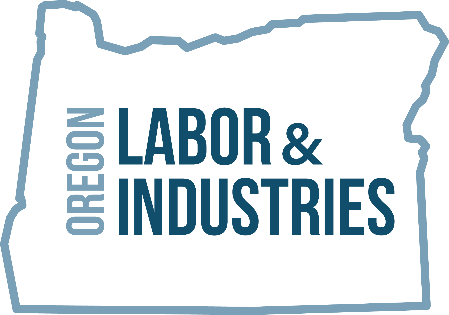 Bureau of Labor and IndustriesApprenticeship & Training Division800 NE Oregon St., Suite 1045Portland OR 97232https://www.oregon.gov/boli/atdSection 1: Suggested Framework for Establishing a New CommitteeNote: This is a fillable documentThis toolkit is organized by section to make it easier for interested groups to navigate the planning, processes, and documentation required to submit a proposal for a new registered apprenticeship program to the Oregon State Apprenticeship and Training Council (Council). The sections are fillable and progress in the recommended order for approaching developing a registered apprenticeship program. For groups with more experience establishing apprenticeship programs in State Apprenticeship Council (SAC) states, it may not be necessary to follow the suggested order of this toolkit. For groups and organizations that are new to the requirements of state registered apprenticeship, the progression of this toolkit is intended to breakdown the process in a way that makes it less daunting and is easy to follow.When you are through filling out the sections of this toolkit and required supplemental forms, you will have all of the necessary documentation to convene an Organizational Meeting, vote on the processes outlined in the toolkit and supplemental forms, and submit the request for a new committee to Council.Suggested Activity StepsNotify Apprenticeship and Training Division (ATD) that you are considering starting a new program. An Apprenticeship Representative (AR) will talk with you about the process and work with you to navigate the submission process.Convene group of interested stakeholders (employers, employees, potential training staff etc.).Construction Trades – Construction trades occupations will only be approved as programs that serve multiple employers.Non-Construction Occupations – Non-construction occupational programs (such as industrial programs, tech, medical, human services, etc.) may serve one employer; however, the committee must still be comprised of employer and employee representatives.Identify occupation(s) for which the program will be providing training. See Guide to Use Steps 1-3 to complete Toolkit Section 1: Basic Committee InformationIdentify work processes (these are skills that will be learned by on-the-job training) and related training (technical and theoretical learning that often occurs in a classroom setting). Complete Toolkit Section 2: Apprenticeship Training Plan and the supplemental form Apprenticeship Related Training FormAfter the above training components are in place, the committee will need to begin developing terms of apprenticeship, including ratio, wage and wage progression, for each occupation in the training program. Complete Toolkit Section 3: Terms of ApprenticeshipIdentify components and responsible parties for program administration. Toolkit Section 4: Program Administration Plan and the supplemental form Committee Policies and ProceduresIf it is anticipated that the new program will have five (5) or more apprentices, the committee will need to work with an Apprenticeship Representative to complete Equal Employment Opportunity aligned Selection Procedures and an Affirmative Action Work PlanProvide all completed Toolkit sections and supplemental forms to ATD Apprenticeship Representative (AR). AR will complete a draft program Standard and review with committee until it is ready to be finalized.When draft standard is ready, AR will work with committee to convene an Organizational Meeting. This meeting is the final step before the new committee proposal is submitted to Council. AR will submit proposal for review at the next Council Standards Review subcommittee meeting. AR will continue to work with new committee through final disposition of the new committee proposal process.Section 1: Basic Committee InformationCommittee Name:  	JATC     TATCIs this Committee:  Construction Committee		 Non-Construction Committee (Industrial,      Tech, etc.)Do you have an existing program registered with any other state registering agency?  No.    Yes.If yes, which state(s):  Is the program in good standing?Program Occupations and Geographical Area:The Committee will oversee the following standards:The Committee will operate in the following counties (geographical jurisdiction): Entire State Baker Benton Clackamas ClatsopColumbia Coos Crook Curry Deschutes Douglas GilliamGrant Harney Hood River JacksonJefferson Josephine Klamath Lake Lane Malheur Marion Morrow Multnomah Polk Sherman Tillamook Umatilla Union Wallowa Washington Wheeler Yamhill SW WashingtonSection 2: Apprenticeship Training PlanReference: Guide to Starting an Apprenticeship in Oregon, Part III: Design and Document the PathwayWork Processes (On the Job Training):For each occupation, list the work processes and approximate number of hours an apprentice will train in each of those processes. Occupation: Related TrainingPlease complete the Apprentice Related Training Plan Review form in Appendix A. Note: Related training certification and outline must be in place at the time of submission to Council.Section 3: Terms of ApprenticeshipMinimum QualificationsMinimum requirements that applicants must meet in order to enter the program such as age and education level. Requirements must be directly related to ability to perform the specific duties of a given occupation. Term of ProgramEnter the following total OJT and Related Training hours required to complete training in each occupation.Probationary PeriodFor each occupation, specify a probationary period of up to one year or 25 percent of the length of the program, whichever is shorter. Within the probationary period, full credit is given for the probationary period toward completion of apprenticeship. During the probationary period, the apprenticeship agreement may be terminated without cause.RatioRatio of apprentice to journey worker. Ratio must align with industry/trade benchmarks and Oregon statutes and rules regarding construction and industrial ratios for apprentices.Wage Schedule and ProgressionCommittees are required to determine the average wage of journey workers within their Committee every year. This can be done through Collective Bargaining Agreement or by surveying Training Agents registered to the program. All training agents are required, under law, to participate in the annual wage survey.For each occupation please complete the following:Occupation name: __	Average Journey Wage: ________________	Total OJT: ___				Effective date:  ____	Wage schedule:Section 4: Program Administration PlanDesignated Program Administrator shall be designated as the Program Administrator who shall be permitted to perform clerical, ministerial, and all functions appropriate to the daily work of the training program including, but not limited to:Preparation of meeting agendas, minutes, and correspondence;Develop and maintain records, policies, and rules pursuant to the statutes and regulations governing apprenticeship for the State of Oregon;Physically maintain all records for the Committee.Records Maintenance:All records for the Committee shall be physically maintained at the following location:Location of Related Training:Related Training must be delivered to all areas where apprentices reside and in the geographic jurisdictions noted in the Standard.Related Training will be provided at the following location(s):Related instruction will be delivered in the following manner: from Community College	 from Training Center	       Online	 Correspondence Combination (specify) _____ Other (specify) _______Fiscal Responsibility will serve as the financial sponsor of this Committee and will be responsible for the administrative costs of the apprenticeship program.Cost to ApprenticeNo Committee or Training Agent shall charge or cause charges to be levied against an apprentice for the purposes of financially supporting the administrative, clerical, or organizational cost of operating a registered apprenticeship program. Apprentices may be required to pay the normal cost of tuition and related training materials. The following is a detailed statement of costs to apprentices:Section 5: Equal Employment Opportunity RequirementsSelection ProcedureOregon law requires that each JATC or Training Agent (non-construction related programs) must have written Selection Procedures in place upon registering their 5th apprentice. The following are allowable Selection Procedure methods pursuant OAR 839-011-0200.Ranked List -- Selection on the basis of rank from pool of eligible applicants. All required standards for admission to the pool of eligibles must be directly related to job performance. A detailed list of the scoring criteria for ranking applicants must be attached for each occupation.Random Selection – Randomly selecting apprentices from a pool of eligibles. Random selection must be conducted by an impartial person selected by the sponsor but not associated with the administration of the apprenticeship program. Time and place of selection must be announced and open to applicants and the public. A detailed plan for random selection procedures must be attached for Council approval.Incumbent Workers – Sponsor may select apprentices from an eligibility pool of workers already employed by the program sponsor in a manner prescribed by a collective bargaining agreement or by the sponsor’s established promotion policy. Established promotion policy must be attached.Alternative Selection Method – All alternative selection methods must be approved by the Oregon State Apprenticeship and Training Council.Please specify the Selection Procedure for each occupation overseen by this Committee. Attach documentation indicated for the relevant selection procedure.Occupation 1:     Ranked List		 Random Selection		 Incumbent Worker		 Alternative Selection MethodAffirmative Action Work PlanState law requires that each JATC or Training Agent (non-construction related programs) must adopt an affirmative action plan upon registering their 5th apprentice. The Affirmative Action Work Plan (AAWP) is set of activities approved by OAR 839-011-0200 which serve to equalize opportunity in apprenticeship for women, minorities, and individuals with disabilities.The AAWP will consist of activities in the areas of :Recruitment – Advertising openings and marketing program to underrepresented populationsOutreach – Engaging a variety of communities and agencies to promote equity in apprenticeshipDisseminating information to divers communitiesWorking with school boards and vocational education systemsEstablishing links with community organizationsOther outreach activities the committee identifiesRetention – Activities such as mentorship committees, exit interviews, etc., that seek to improve the retention of women, minorities, and individuals with disabilities in apprenticeship.An Apprenticeship Representative from ATD will provide technical assistance to help committees design their first AAWP, including providing examples of approved activities that are both active and passive and providing an AAWP template for the committee to complete with the AR.APPENDIX AApprenticeship Related Training (RT) Plan ReviewBy the signature placed below, the committee  agrees to provide the prescribed RT for each registered apprenticeship and assures that:The RT content and delivery method is and remains reasonably consistent with the latest occupational practices, improvements, and technical advances.
The RT is coordinated with the on-the-job work experience.
The RT is provided in safe and healthful work practices in compliance with WISHA and applicable federal and state regulations. By the signature placed below, the training provider assures that:The RT will be conducted by instructors who meet the qualifications of “competent instructor” as described in OAR 839-011-0084.
Has demonstrated a satisfactory employment performance in his/her occupation for a minimum of three years beyond the customary learning period for that occupation; and
Meets the Oregon Department of Education or Office of Community colleges and Workforce Development Department requirements for a vocational-technical instructor (see OAR 584-230-0010-0110), or be a subject matter expert, which is an individual, such as a journey worker, who is recognized within the industry as having expertise in a specific occupation; and 
Has training in teaching techniques and adult learning styles, which may occur before or within one year after the apprenticeship instructor has started to provide the related technical instruction.
If using alternative forms of instruction, such as correspondence, electronic media, or other self-study, such instruction is clearly defined.If there are additional training providers, please provide information and signatures on the additional page provided.Related Training CertificationOregon Administrative Rule (OAR) 839-011-0084, requires all Oregon State apprenticeship related training curriculum and instructional delivery to be certified by either a state education certifying authority or a nationally recognized industry association.By the signature affixed below, the certifying authority confirms the following:The certifying authority has reviewed the curriculum, instructional methods, expected competencies, grading procedures, and completion criteria; andThe curriculum, instructional methods, expected competencies, grading procedures, and completion criteria meet validation and certification criteria of the certifying authority.Certification Agency				Printed Name of Certifying Authority		TitleORBy signature affixed below, this college confirms the following: The certifying authority for the college has reviewed the curriculum, instructional methods, expected competencies, grading procedures, and completion criteria; and The curriculum, instructional methods, expected competencies, grading procedures, and completion criteria meet validation and certification criteria of the certifying authority.College Name					College Representative 				   TitleFor ATD Use OnlyRelated Training Curriculum and Course OutlineORS 660.157 – 144 hours of related training per year is recommended for all apprenticeable occupations.Note: The description of each element must be in sufficient detail to provide adequate information for review by ATD and Review Committee. Related Training Curriculum and Course Outline, continuedRelated Training Curriculum and Course Outline, continuedRelated Training Curriculum and Course Outline, continuedOccupationSymbolWork ProcessApproximate HoursOccupation :Minimum Qualifications:Occupation NameTotal OJTTotal RTOccupation NameProbationary Period in HoursOccupation NameRatio (i.e. 1:1,1:3 where ratio is 1 apprentice to 1 journey worker for first apprentice and 1 apprentice to 3 journey workers for each apprentice thereafter)Wage PercentHours RequiredItem (i.e. tuition, books, materials):Item (i.e. tuition, books, materials):Cost:Total Cost:Committee Name Committee Name Skilled Occupational ObjectiveSkilled Occupational ObjectiveTerm/OJT Hours  Total RT Hours  Training Provider  Training Provider  Printed Name of Program AdministratorSignature of Program AdministratorPrint Name Training ProviderSignature of Training ProviderTitle of Training ProviderOrganization of Training ProviderSignature of Certifying AuthorityDateCollege Representative DateProgram Sponsor:Skilled Occupational Objective:Course: Planned Hours: Mode of Instruction (check all that apply) Classroom      Lab     Online     Self-StudyProvided by: Mode of Instruction (check all that apply) Classroom      Lab     Online     Self-StudyProvided by: Mode of Instruction (check all that apply) Classroom      Lab     Online     Self-StudyProvided by: Mode of Instruction (check all that apply) Classroom      Lab     Online     Self-StudyProvided by: Description of element/course:Description of element/course:Description of element/course:Description of element/course:Course: Planned Hours: Mode of Instruction (check all that apply) Classroom      Lab     Online     Self-StudyProvided by: Mode of Instruction (check all that apply) Classroom      Lab     Online     Self-StudyProvided by: Mode of Instruction (check all that apply) Classroom      Lab     Online     Self-StudyProvided by: Mode of Instruction (check all that apply) Classroom      Lab     Online     Self-StudyProvided by: Description of element/course:Description of element/course:Description of element/course:Description of element/course:Course: Planned Hours: Mode of Instruction (check all that apply) Classroom      Lab     Online     Self-StudyProvided by: Mode of Instruction (check all that apply) Classroom      Lab     Online     Self-StudyProvided by: Mode of Instruction (check all that apply) Classroom      Lab     Online     Self-StudyProvided by: Mode of Instruction (check all that apply) Classroom      Lab     Online     Self-StudyProvided by: Description of element/course:Description of element/course:Description of element/course:Description of element/course:Course: Planned Hours: Mode of Instruction (check all that apply) Classroom      Lab     Online     Self-StudyProvided by: Mode of Instruction (check all that apply) Classroom      Lab     Online     Self-StudyProvided by: Mode of Instruction (check all that apply) Classroom      Lab     Online     Self-StudyProvided by: Mode of Instruction (check all that apply) Classroom      Lab     Online     Self-StudyProvided by: Description of element/course:Description of element/course:Description of element/course:Description of element/course:Course: Planned Hours: Mode of Instruction (check all that apply) Classroom      Lab     Online     Self-StudyProvided by: Mode of Instruction (check all that apply) Classroom      Lab     Online     Self-StudyProvided by: Mode of Instruction (check all that apply) Classroom      Lab     Online     Self-StudyProvided by: Mode of Instruction (check all that apply) Classroom      Lab     Online     Self-StudyProvided by: Description of element/course:Description of element/course:Description of element/course:Description of element/course:Course: Planned Hours: Mode of Instruction (check all that apply) Classroom      Lab     Online     Self-StudyProvided by: Mode of Instruction (check all that apply) Classroom      Lab     Online     Self-StudyProvided by: Mode of Instruction (check all that apply) Classroom      Lab     Online     Self-StudyProvided by: Mode of Instruction (check all that apply) Classroom      Lab     Online     Self-StudyProvided by: Description of element/course:Description of element/course:Description of element/course:Description of element/course:Course: Planned Hours: Mode of Instruction (check all that apply) Classroom      Lab     Online     Self-StudyProvided by: Mode of Instruction (check all that apply) Classroom      Lab     Online     Self-StudyProvided by: Mode of Instruction (check all that apply) Classroom      Lab     Online     Self-StudyProvided by: Mode of Instruction (check all that apply) Classroom      Lab     Online     Self-StudyProvided by: Description of element/course:Description of element/course:Description of element/course:Description of element/course:Course: Planned Hours: Mode of Instruction (check all that apply) Classroom      Lab     Online     Self-StudyProvided by: Mode of Instruction (check all that apply) Classroom      Lab     Online     Self-StudyProvided by: Mode of Instruction (check all that apply) Classroom      Lab     Online     Self-StudyProvided by: Mode of Instruction (check all that apply) Classroom      Lab     Online     Self-StudyProvided by: Description of element/course:Description of element/course:Description of element/course:Description of element/course:Course: Planned Hours: Mode of Instruction (check all that apply) Classroom      Lab     Online     Self-StudyProvided by: Mode of Instruction (check all that apply) Classroom      Lab     Online     Self-StudyProvided by: Mode of Instruction (check all that apply) Classroom      Lab     Online     Self-StudyProvided by: Mode of Instruction (check all that apply) Classroom      Lab     Online     Self-StudyProvided by: Description of element/course:Description of element/course:Description of element/course:Description of element/course:Course: Planned Hours: Mode of Instruction (check all that apply) Classroom      Lab     Online     Self-StudyProvided by: Mode of Instruction (check all that apply) Classroom      Lab     Online     Self-StudyProvided by: Mode of Instruction (check all that apply) Classroom      Lab     Online     Self-StudyProvided by: Mode of Instruction (check all that apply) Classroom      Lab     Online     Self-StudyProvided by: Description of element/course:Description of element/course:Description of element/course:Description of element/course:Course: Planned Hours: Mode of Instruction (check all that apply) Classroom      Lab     Online     Self-StudyProvided by: Mode of Instruction (check all that apply) Classroom      Lab     Online     Self-StudyProvided by: Mode of Instruction (check all that apply) Classroom      Lab     Online     Self-StudyProvided by: Mode of Instruction (check all that apply) Classroom      Lab     Online     Self-StudyProvided by: Description of element/course:Description of element/course:Description of element/course:Description of element/course:Course: Planned Hours: Mode of Instruction (check all that apply) Classroom      Lab     Online     Self-StudyProvided by: Mode of Instruction (check all that apply) Classroom      Lab     Online     Self-StudyProvided by: Mode of Instruction (check all that apply) Classroom      Lab     Online     Self-StudyProvided by: Mode of Instruction (check all that apply) Classroom      Lab     Online     Self-StudyProvided by: Description of element/course:Description of element/course:Description of element/course:Description of element/course:Course: Planned Hours: Mode of Instruction (check all that apply) Classroom      Lab     Online     Self-StudyProvided by: Mode of Instruction (check all that apply) Classroom      Lab     Online     Self-StudyProvided by: Mode of Instruction (check all that apply) Classroom      Lab     Online     Self-StudyProvided by: Mode of Instruction (check all that apply) Classroom      Lab     Online     Self-StudyProvided by: Description of element/course:Description of element/course:Description of element/course:Description of element/course:Course: Planned Hours: Mode of Instruction (check all that apply) Classroom      Lab     Online     Self-StudyProvided by: Mode of Instruction (check all that apply) Classroom      Lab     Online     Self-StudyProvided by: Mode of Instruction (check all that apply) Classroom      Lab     Online     Self-StudyProvided by: Mode of Instruction (check all that apply) Classroom      Lab     Online     Self-StudyProvided by: Description of element/course:Description of element/course:Description of element/course:Description of element/course:Course: Planned Hours: Mode of Instruction (check all that apply) Classroom      Lab     Online     Self-StudyProvided by: Mode of Instruction (check all that apply) Classroom      Lab     Online     Self-StudyProvided by: Mode of Instruction (check all that apply) Classroom      Lab     Online     Self-StudyProvided by: Mode of Instruction (check all that apply) Classroom      Lab     Online     Self-StudyProvided by: Description of element/course:Description of element/course:Description of element/course:Description of element/course: